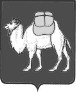 ТЕРРИТОРИАЛЬНАЯ ИЗБИРАТЕЛЬНАЯ КОМИССИЯКАЛИНИНСКОГО РАЙОНА ГОРОДА ЧЕЛЯБИНСКАРЕШЕНИЕВ связи с проведением 8 сентября 2019 года выборов депутатов Совета депутатов Калининского района, в соответствии с пунктом 5 статьи 17 Закона Челябинской области «О муниципальных выборах в Челябинской области» и в целях реализации территориальной избирательной комиссии Калининского района города Челябинска  полномочий избирательной комиссии внутригородского района «Калининский район города Челябинска», возложенных постановлением избирательной комиссией Челябинской области от 16 июня 2014 года № 98/817-5 территориальная избирательная комиссия Калининского района города Челябинска, РЕШИЛА:1.	Возложить полномочия окружных избирательных комиссий одномандатных избирательных округов №№ 1-25 по выборам депутатов Совета депутатов Калининского района на территориальную избирательную комиссию Калининского района города Челябинска.2.	Территориальной избирательной комиссии при исполнении полномочий окружных избирательных комиссий одномандатных избирательных округов №№ 1-25 по выборам депутатов Совета депутатов Калининского района использовать бланки и печать территориальной избирательной комиссии Калининского района города Челябинска.3. Контроль исполнения настоящего решения возложить на председателя комиссии Ходаса В.В.Председатель комиссии                		       		 	              В.В.ХодасСекретарь комиссии      		                       				   Н.В. Матвеева«18» июня 2019 г.                                №  96 /861-4О возложении полномочий окружных избирательных комиссий одномандатных избирательных округов №№ 1-25 по выборам депутатов Совета депутатов Калининского района на территориальную избирательную комиссию Калининского района города Челябинска  